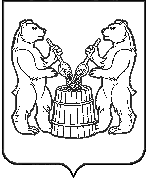 АДМИНИСТРАЦИЯ  УСТЬЯНСКОГО МУНИЦИПАЛЬНОГО ОКРУГА АРХАНГЕЛЬСКОЙ  ОБЛАСТИПОСТАНОВЛЕНИЕОт   27   июня 2024 г. № 1366р.п. ОктябрьскийОб утверждении Порядка предоставления из бюджета Устьянского муниципального округа субсидии на реализацию инициативных проектов в рамках регионального проекта «Комфортное Поморье»В соответствии со статьей 78 Бюджетного кодекса Российской Федерации, общими требованиями к нормативным правовым актам, муниципальным правовым актам,  регулирующим предоставление из бюджетов субъектов Российской Федерации, местных бюджетов субсидий, в том числе грантов в форме субсидий, юридическим лицам, индивидуальным предпринимателям, а также физическим лицам- производителям товаров, работ, услуг и проведение отборов получателей указанных субсидий, в том числе грантов в форме субсидий, утвержденными постановлением Правительства Российской Федерации от 25октября 2023 года               № 1782, областным законом от 22 февраля 2013 года № 613-37-ОЗ                               «О государственной поддержке территориального общественного самоуправления                            в Архангельской области», муниципальной  программой «Комплексное развитие Устьянского муниципального округа и государственная поддержка социально-ориентированных некоммерческих организаций», утвержденной постановлением администрации Устьянского муниципального округа Архангельской области                       от  10 ноября 2023 года № 2674 администрация Устьянского муниципального округа ПОСТАНОВЛЯЕТ:Утвердить Порядок предоставления из бюджета Устьянского муниципального округа субсидии на реализацию инициативных проектов в рамках регионального проекта «Комфортное Поморье» согласно Приложению № 1                         к постановлению.Контроль за выполнением настоящего постановления возложить на руководителя аппарата местной администрации – заведующего отделом по работе                          с сельскими территориями.Настоящее постановление вступает в законную силу после официального опубликования.Глава Устьянского муниципального округа                                                   С.А. КотловУтвержден постановлением администрации Устьянского муниципального          округа от 27 июня 2024 года № 1366 Порядокпредоставления из бюджета Устьянского муниципального округа субсидии на реализацию инициативных проектов в рамках регионального проекта «Комфортное Поморье»Общие положения.1. Настоящий порядок, разработанный в соответствии со статьей 78 Бюджетного кодекса Российской Федерации, общими требованиями к нормативным правовым актам, муниципальным правовым актам,  регулирующим предоставление из бюджетов субъектов Российской Федерации, местных бюджетов субсидий, в том числе грантов в форме субсидий, юридическим лицам, индивидуальным предпринимателям, а также физическим лицам- производителям товаров, работ, услуг и проведение отборов получателей указанных субсидий, в том числе грантов в форме субсидий, утвержденными постановлением Правительства Российской Федерации от 25октября 2023 года № 1782, областным законом от 22 февраля 2013 года № 613-37-ОЗ «О государственной поддержке территориального общественного самоуправления в Архангельской области», муниципальной программой Устьянского муниципального округа «Комплексное развитие Устьянского муниципального округа и государственная поддержка социально - ориентированных некоммерческих организаций», утвержденной постановлением администрации Устьянского муниципального округа от 10 ноября 2023 года № 2674, определяет условия и порядок предоставления из бюджета Устьянского муниципального округа (далее - местный бюджет) субсидий юридическим лицам на реализацию инициативных проектов в рамках регионального проекта «Комфортное Поморье» (далее соответственно – субсидия), а также требования к отчетности и требования об осуществлении контроля за соблюдением условий, целей и порядка предоставления субсидии.2. Субсидия предоставляется в целях реализации муниципальной программы Устьянского муниципального округа «Комплексное развитие Устьянского муниципального округа и государственная поддержка социально - ориентированных некоммерческих организаций», утвержденной постановлением администрации Устьянского муниципального округа от 10 ноября 2023 года № 2674, на финансовое обеспечение затрат, связанных с реализацией инициативных проектов в рамках регионального проекта «Комфортное Поморье». 3. Главным распорядителем средств местного бюджета, до которого в соответствии с бюджетным законодательством Российской Федерации как получателя бюджетных средств доведены в установленном порядке лимиты бюджетных обязательств на предоставление субсидии, является администрация Устьянского муниципального округа (далее –  администрация). 4. Предоставление субсидии осуществляется администрацией в пределах бюджетных ассигнований, предусмотренных в местном бюджете, в соответствии со сводной бюджетной росписью местного бюджета, доведенными лимитами бюджетных обязательств и предельными объемами финансирования, в том числе за счет средств, поступивших из областного бюджета.5. Сведения о субсидии размещаются на едином портале бюджетной системы Российской Федерации в информационно-телекоммуникационной сети Интернет не позднее 15 рабочего дня, следующего за днем принятия решения Собрания депутатов Устьянского муниципального округа о бюджете Устьянского муниципального округа (решения Собрания депутатов Устьянского муниципального округа о внесении изменений в решение Собрания депутатов Устьянского муниципального округа о бюджете Устьянского муниципального округа).6. К категории получателей субсидии относятся юридические лица и индивидуальные предприниматели, осуществляющие реализацию инициативных проектов в рамках регионального проекта «Комфортное Поморье».7. Требования к организации (индивидуальному предпринимателю), которым должны соответствовать получатели субсидий на первое число месяца, предшествующего месяцу, в котором планируется заключение соглашения о предоставлении субсидии, предусмотренного пунктом 9 настоящего Порядка:1) у получателей субсидии должна отсутствовать неисполненная обязанность по уплате налогов, сборов, страховых взносов, пеней, штрафов, процентов, подлежащих уплате в соответствии с законодательством Российской Федерации о налогах и сборах;2) у получателей субсидии должна отсутствовать просроченная задолженность по возврату в местный бюджет субсидий, бюджетных инвестиций, предоставленных в том числе в соответствии с иными правовыми актами, а также иная просроченная (неурегулированная) задолженность по денежным обязательствам перед Устьянским муниципальным округом, за исключением случаев, установленных администрацией Устьянского муниципального округа;                                                                                                                            3) получатели субсидии - юридические лица не должны находиться в процессе реорганизации (за исключением реорганизации в форме присоединения к юридическому лицу, являющемуся получателем субсидии, другого юридического лица), ликвидации, в отношении них не введена процедура банкротства, деятельность получателя субсидии не приостановлена в порядке, предусмотренном законодательством Российской Федерации, индивидуальные предприниматели не должны прекратить свою деятельность в качестве индивидуального предпринимателя;4) в реестре дисквалифицированных лиц отсутствуют сведения о дисквалифицированных руководителе, членах коллегиального исполнительного органа, лице, исполняющем функции единоличного исполнительного органа, или главном бухгалтере получателя субсидии, являющегося юридическим лицом, об индивидуальном предпринимателе и о физическом лице - производителе товаров, работ, услуг, являющихся получателями субсидий;5) получатели субсидии не должны являться иностранными юридическими лицами, в том числе местом регистрации которых является государство или территория, включенные в утверждаемый Министерством финансов Российской Федерации перечень государств и территорий, используемых для промежуточного (офшорного) владения активами в Российской Федерации (далее именуются - офшорные компании), а также российскими юридическими лицами, в уставном (складочном) капитале которых доля прямого или косвенного (через третьих лиц) участия офшорных компаний в совокупности превышает 25 процентов.При расчете доли участия офшорных компаний в капитале российских юридических лиц не учитывается прямое и (или) косвенное участие офшорных компаний в капитале публичных акционерных обществ (в том числе со статусом международной компании), акции которых обращаются на организованных торгах в Российской Федерации, а также косвенное участие таких офшорных компаний в капитале других российских юридических лиц, реализованное через участие в капитале указанных публичных акционерных обществ;6) получатели субсидии не должны получать средства из местного бюджета на основании иных нормативных правовых актов Устьянского муниципального округа на цели, установленные пунктом 2 настоящего Порядка.8. Размер субсидии, предоставляемой получателю субсидии, определяется по результатам отбора в форме конкурса, проведенного в соответствии с Положением о порядке рассмотрения инициативных проектов, выдвигаемых для получения финансовой поддержки из областного бюджета в рамках регионального проекта «Комфортное Поморье», утвержденного постановлением Правительства Архангельской области от 10 октября 2019 г. № 548-пп, утверждается постановлением администрации Устьянского муниципального округа «Об итогах конкурса по рассмотрению документов о предоставлении бюджетных средств на реализацию инициативных проектов в рамках регионального проекта «Комфортное Поморье» в Устьянском муниципальном округе».9. Предоставление субсидии осуществляется администрацией на основании соглашения с получателем субсидии в соответствии с типовой формой соглашения о предоставлении субсидии, утверждаемой приказом Финансового управления администрации Устьянского муниципального округа в соответствии со статьей 78.1 Бюджетного кодекса Российской Федерации (далее - соглашение).10. Условием предоставления субсидии является не получение на первое число месяца, предшествующего месяцу, в котором планируется заключение соглашения, получателем субсидии из местного бюджета средств в соответствии с иными нормативными правовыми актами Устьянского муниципального округа на цели, установленные пунктом 1 настоящего Порядка.11. Для заключения соглашения получатель субсидии представляет в администрацию следующие документы:1) заявление о заключении соглашения в свободной форме с отражением информации о получении (неполучении) получателем субсидии из местного бюджета средств в соответствии с иными нормативными правовыми актами Устьянского муниципального округа на цели, установленные пунктом 1 настоящего Порядка;2) документы, подтверждающие полномочия лица, представляющего интересы получателя субсидии, в случае, если данное лицо не является лицом, имеющим право без доверенности действовать от имени получателя субсидии.Получатель субсидии несет ответственность за достоверность и правильность оформления представляемых документов.12. Администрация рассматривает документы, предусмотренные пунктом 11 настоящего Порядка, в течение 10 рабочих дней со дня их поступления и принимает одно из следующих решений:1) о заключении соглашения;2) об отказе в заключении соглашения.Решения администрации могут быть обжалованы в установленном законодательством Российской Федерации порядке.13. Администрация принимает решение, указанное в подпункте 2 пункта 12 настоящего Порядка, при наличии одного или нескольких из следующих оснований:1) представление документов, предусмотренных пунктом 11 настоящего Порядка, не в полном объеме;2) представление документов, предусмотренных пунктом 11 настоящего Порядка, содержащих недостоверные сведения;3) несоответствие получателя субсидии условиям, предусмотренным пунктом 10 настоящего Порядка.Решение об отказе в заключении соглашения направляется получателю субсидии в течение пяти рабочих дней со дня принятия такого решения.14. В случае отсутствия оснований, предусмотренных пунктом 13 настоящего Порядка, администрация принимает решение, предусмотренное подпунктом 1 пункта 12 настоящего Порядка, и в течение двух рабочих дней со дня принятия такого решения направляет получателю субсидии проект соглашения для рассмотрения и подписания.Соглашение заключается по форме, утвержденной приказом Финансового управления администрации Устьянского муниципального округа.Обязательным условием предоставления субсидий, включаемых в договоры о предоставлении субсидий, является согласие получателя субсидии на осуществление администрацией и органами муниципального финансового контроля Устьянского муниципального округа Архангельской области проверок соблюдения получателями субсидий условий и порядка предоставления субсидий, в том числе в части достижения результатов предоставления субсидий. Проверки, указанные в настоящем пункте проводятся один раз в год, в зависимости от календарного плана мероприятий проектной заявки и по итогам реализации проекта.В случае уменьшения администрации ранее доведенных лимитов бюджетных обязательств, приводящего к невозможности предоставления субсидии в размере, определенном в соглашении, администрация и получатель субсидии согласуют новые условия соглашения или заключают дополнительное соглашение о расторжении соглашения при недостижении согласия по новым условиям.15. Получатель субсидии в течение пяти рабочих дней со дня получения проекта соглашения представляет в администрацию подписанный со своей стороны проект соглашения.В случае ненаправления получателем субсидии подписанного со своей стороны проекта соглашения в срок, установленный абзацем первым настоящего пункта, обязательства администрации по предоставлению субсидии прекращаются.Субсидия перечисляется с лицевого счета администрации, открытого в Управлении Федерального казначейства по Архангельской области и Ненецкому автономному округу, на расчетный счет получателя субсидии.16. Результатом предоставления субсидии является реализация инициативного проекта в рамках регионального проекта «Комфортное Поморье» в Устьянском муниципальном округе.Эффективность расходования субсидии оценивается ежегодно администрацией на основании достижения показателя результативности использования субсидии.Показателями результата предоставления субсидии являются:- повышение заинтересованности жителей муниципального образования в решении вопросов местного значения или иных вопросов, право решения, которых предоставлено органам местного самоуправления Устьянского муниципального округа, вовлечение жителей округа в развитие территории муниципального образования через реализацию инициативных проектов;- повышение открытости деятельности органов местного самоуправления Устьянского муниципального округа при формировании и исполнении местного бюджета, а также информированности и финансовой грамотности жителей округа;- активизация участия жителей в осуществлении местного самоуправления на территории Устьянского муниципального округа и определении приоритетов расходования средств местного бюджета.17. Получатели субсидии предоставляют в администрацию документы,  подтверждающие выполнение условий договора, а именно: отчет об использовании субсидии (в том числе о результатах реализации проекта, о целевом использовании средств субсидии (о расходах, источником финансового обеспечения которых является субсидия, с приложением заверенных копий первичных документов, подтверждающих расходы (копии заключенных договоров с подрядными организациями, поставщиками, производителями услуг, подписанные документы о приемке выполненных работ, счета- фактуры, подтверждающие документы о факте оплаты), а также по требованию администрации,  дополнительные  документы, подтверждающие целевое использование субсидии в сроки, предусмотренные договором о предоставлении субсидии, но не позднее одного месяца после окончания срока реализации проекта.В ходе реализации проекта исполнитель проекта не в праве произвольно менять смету расходов проекта без согласования с администрацией.18. Администрация осуществляет в отношении получателей субсидий проверки соблюдения получателями субсидий условий и порядка предоставления субсидий, в том числе в части достижения результата предоставления субсидий. Органы государственного финансового контроля осуществляют проверки в соответствии со статьями 2681 и 2692 Бюджетного кодекса Российской Федерации.19. Субсидия подлежит возврату в местный бюджет в следующих случаях:при нарушении получателем субсидии условий, установленных при предоставлении субсидии, выявленном по фактам проверок, проведенных администрацией и органами государственного финансового контроля, предоставленная субсидия подлежит возврату в полном объеме не позднее 10 рабочих дней со дня получения от администрации требования о возврате субсидии;при недостижении получателем субсидии значения результата предоставления субсидии, установленного в соглашении, выявленном по фактам проверок, проведенных администрацией и органами государственного финансового контроля, субсидия подлежит возврату в объеме, пропорциональном величине недостижения значения результата предоставления субсидии, не позднее 10 рабочих дней со дня получения от администрации требования о возврате субсидии.20. При невозврате субсидии получателем субсидии в сроки, установленные пунктом 19 настоящего Порядка, администрация принимает меры по взысканию средств субсидии в судебном порядке в соответствии с законодательством Российской Федерации.-----------------